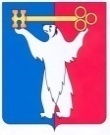 АДМИНИСТРАЦИЯ ГОРОДА НОРИЛЬСКАКРАСНОЯРСКОГО КРАЯПОСТАНОВЛЕНИЕ27.05.2020	    г. Норильск	         № 256О внесении изменений в постановление Главы Администрации города Норильска от 11.04.2008 № 883С целью урегулирования отдельных вопросов осуществления контроля качества оказания муниципальных услуг, ПОСТАНОВЛЯЮ:1. Внести в Положение о стандартах качества предоставления муниципальных услуг, утвержденное постановлением Главы Администрации города Норильска от 11.04.2008 № 883 (далее – Положение), следующие изменения:1.1. Абзац одиннадцатый пункта 3.6 Положения изложить в следующей редакции:«- структурным подразделением Администрации города Норильска, осуществляющим функции и полномочия учредителя муниципального учреждения (Управление общего и дошкольного образования Администрации города Норильска, Управление по спорту Администрации города Норильска, Управление по делам культуры и искусства Администрации города Норильска).».2. Опубликовать настоящее постановление в газете «Заполярная правда» и разместить его на официальном сайте муниципального образования город Норильск.3. Настоящее постановление вступает в силу с даты его подписания и распространяет свое действие на правоотношения, возникшие с 01.01.2020.Глава города Норильска			        				          Р.В. Ахметчин